Milí soutěžící, 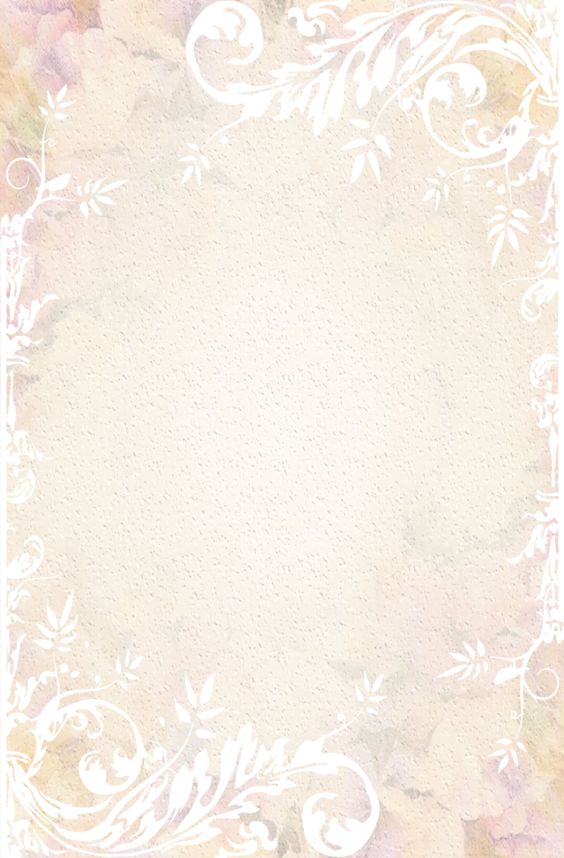 máte v ruce hrací kartu k naší adventní soutěži. V oknech popovických domů se budou den po dni rozsvěcovat číslovky, značící data adventního kalendáře. Vaším úkolem je všechny najít! Záleží jen na Vás, zda budete hledat postupně, nebo najdete všechny najednou. Svítíme do 26. prosince, každý den do 21.00 hodin.V hrací kartě přiřazujte k prosincovým datům číslo popisné, a dále označte, které číslo se Vám nejvíc líbilo! Karty doručte do 27. prosince v 11:00 jakýmkoli způsobem na obecní úřad. Vylosování tří výherců proběhne 27. prosince ve 12:00. Přejeme úspěšný lov!ČíslaČíslo popisnéNejhezčí číslovka123456789101112131415161718192021222324